Course:Course:Cattle nutritionCattle nutritionCattle nutritionCattle nutritionCattle nutritionCattle nutritionCattle nutritionCattle nutritionCattle nutritionCourse id: 3MST1I17Course id: 3MST1I17Cattle nutritionCattle nutritionCattle nutritionCattle nutritionCattle nutritionCattle nutritionCattle nutritionCattle nutritionCattle nutritionNumber of ECTS: 6Number of ECTS: 6Cattle nutritionCattle nutritionCattle nutritionCattle nutritionCattle nutritionCattle nutritionCattle nutritionCattle nutritionCattle nutritionTeacher:Teacher:Dragan GlamočićDragan GlamočićDragan GlamočićDragan GlamočićDragan GlamočićDragan GlamočićDragan GlamočićDragan GlamočićDragan GlamočićCourse statusCourse statusMandatoryMandatoryMandatoryMandatoryMandatoryMandatoryMandatoryMandatoryMandatoryNumber of active teaching classes (weekly)Number of active teaching classes (weekly)Number of active teaching classes (weekly)Number of active teaching classes (weekly)Number of active teaching classes (weekly)Number of active teaching classes (weekly)Number of active teaching classes (weekly)Number of active teaching classes (weekly)Number of active teaching classes (weekly)Number of active teaching classes (weekly)Number of active teaching classes (weekly)Lectures:2Lectures:2Practical classes: 2Practical classes: 2Practical classes: 2Other teaching types:Other teaching types:Study research work:Study research work:Other classes:Other classes:Precondition coursesPrecondition coursesNone/navesti ako imaNone/navesti ako imaNone/navesti ako imaNone/navesti ako imaNone/navesti ako imaNone/navesti ako imaNone/navesti ako imaNone/navesti ako imaNone/navesti ako imaEducational goalAcquisition of theoretical and practical knowledge from the field of modern cattle feeding in intensive production with a goal of practical application.Educational goalAcquisition of theoretical and practical knowledge from the field of modern cattle feeding in intensive production with a goal of practical application.Educational goalAcquisition of theoretical and practical knowledge from the field of modern cattle feeding in intensive production with a goal of practical application.Educational goalAcquisition of theoretical and practical knowledge from the field of modern cattle feeding in intensive production with a goal of practical application.Educational goalAcquisition of theoretical and practical knowledge from the field of modern cattle feeding in intensive production with a goal of practical application.Educational goalAcquisition of theoretical and practical knowledge from the field of modern cattle feeding in intensive production with a goal of practical application.Educational goalAcquisition of theoretical and practical knowledge from the field of modern cattle feeding in intensive production with a goal of practical application.Educational goalAcquisition of theoretical and practical knowledge from the field of modern cattle feeding in intensive production with a goal of practical application.Educational goalAcquisition of theoretical and practical knowledge from the field of modern cattle feeding in intensive production with a goal of practical application.Educational goalAcquisition of theoretical and practical knowledge from the field of modern cattle feeding in intensive production with a goal of practical application.Educational goalAcquisition of theoretical and practical knowledge from the field of modern cattle feeding in intensive production with a goal of practical application.Educational outcomesAbility of the student to apply the acquired knowledge in nutrition of various categories of cattle. Ability to use and analyze scientific literature.Educational outcomesAbility of the student to apply the acquired knowledge in nutrition of various categories of cattle. Ability to use and analyze scientific literature.Educational outcomesAbility of the student to apply the acquired knowledge in nutrition of various categories of cattle. Ability to use and analyze scientific literature.Educational outcomesAbility of the student to apply the acquired knowledge in nutrition of various categories of cattle. Ability to use and analyze scientific literature.Educational outcomesAbility of the student to apply the acquired knowledge in nutrition of various categories of cattle. Ability to use and analyze scientific literature.Educational outcomesAbility of the student to apply the acquired knowledge in nutrition of various categories of cattle. Ability to use and analyze scientific literature.Educational outcomesAbility of the student to apply the acquired knowledge in nutrition of various categories of cattle. Ability to use and analyze scientific literature.Educational outcomesAbility of the student to apply the acquired knowledge in nutrition of various categories of cattle. Ability to use and analyze scientific literature.Educational outcomesAbility of the student to apply the acquired knowledge in nutrition of various categories of cattle. Ability to use and analyze scientific literature.Educational outcomesAbility of the student to apply the acquired knowledge in nutrition of various categories of cattle. Ability to use and analyze scientific literature.Educational outcomesAbility of the student to apply the acquired knowledge in nutrition of various categories of cattle. Ability to use and analyze scientific literature.Course contentTheory lessonsFeeding calves: liquid diet, feeding starter diets, weaning calves, requirements, recommendations. Feeding heifers: nutrition goals, requirements, recommendations, nutrition of beef cattle. Cows: prediction of voluntary dry matter intake, nutrients and energy requirement, nutrition of cows in the production cycle, body condition score, systems for cows feeding metabolic disorders and their economic importance, factors that influence the composition of milk. Practical teaching: Exercise, Other modes of teaching, Study research workRationing of different types and categories of ruminants, field trips.Course contentTheory lessonsFeeding calves: liquid diet, feeding starter diets, weaning calves, requirements, recommendations. Feeding heifers: nutrition goals, requirements, recommendations, nutrition of beef cattle. Cows: prediction of voluntary dry matter intake, nutrients and energy requirement, nutrition of cows in the production cycle, body condition score, systems for cows feeding metabolic disorders and their economic importance, factors that influence the composition of milk. Practical teaching: Exercise, Other modes of teaching, Study research workRationing of different types and categories of ruminants, field trips.Course contentTheory lessonsFeeding calves: liquid diet, feeding starter diets, weaning calves, requirements, recommendations. Feeding heifers: nutrition goals, requirements, recommendations, nutrition of beef cattle. Cows: prediction of voluntary dry matter intake, nutrients and energy requirement, nutrition of cows in the production cycle, body condition score, systems for cows feeding metabolic disorders and their economic importance, factors that influence the composition of milk. Practical teaching: Exercise, Other modes of teaching, Study research workRationing of different types and categories of ruminants, field trips.Course contentTheory lessonsFeeding calves: liquid diet, feeding starter diets, weaning calves, requirements, recommendations. Feeding heifers: nutrition goals, requirements, recommendations, nutrition of beef cattle. Cows: prediction of voluntary dry matter intake, nutrients and energy requirement, nutrition of cows in the production cycle, body condition score, systems for cows feeding metabolic disorders and their economic importance, factors that influence the composition of milk. Practical teaching: Exercise, Other modes of teaching, Study research workRationing of different types and categories of ruminants, field trips.Course contentTheory lessonsFeeding calves: liquid diet, feeding starter diets, weaning calves, requirements, recommendations. Feeding heifers: nutrition goals, requirements, recommendations, nutrition of beef cattle. Cows: prediction of voluntary dry matter intake, nutrients and energy requirement, nutrition of cows in the production cycle, body condition score, systems for cows feeding metabolic disorders and their economic importance, factors that influence the composition of milk. Practical teaching: Exercise, Other modes of teaching, Study research workRationing of different types and categories of ruminants, field trips.Course contentTheory lessonsFeeding calves: liquid diet, feeding starter diets, weaning calves, requirements, recommendations. Feeding heifers: nutrition goals, requirements, recommendations, nutrition of beef cattle. Cows: prediction of voluntary dry matter intake, nutrients and energy requirement, nutrition of cows in the production cycle, body condition score, systems for cows feeding metabolic disorders and their economic importance, factors that influence the composition of milk. Practical teaching: Exercise, Other modes of teaching, Study research workRationing of different types and categories of ruminants, field trips.Course contentTheory lessonsFeeding calves: liquid diet, feeding starter diets, weaning calves, requirements, recommendations. Feeding heifers: nutrition goals, requirements, recommendations, nutrition of beef cattle. Cows: prediction of voluntary dry matter intake, nutrients and energy requirement, nutrition of cows in the production cycle, body condition score, systems for cows feeding metabolic disorders and their economic importance, factors that influence the composition of milk. Practical teaching: Exercise, Other modes of teaching, Study research workRationing of different types and categories of ruminants, field trips.Course contentTheory lessonsFeeding calves: liquid diet, feeding starter diets, weaning calves, requirements, recommendations. Feeding heifers: nutrition goals, requirements, recommendations, nutrition of beef cattle. Cows: prediction of voluntary dry matter intake, nutrients and energy requirement, nutrition of cows in the production cycle, body condition score, systems for cows feeding metabolic disorders and their economic importance, factors that influence the composition of milk. Practical teaching: Exercise, Other modes of teaching, Study research workRationing of different types and categories of ruminants, field trips.Course contentTheory lessonsFeeding calves: liquid diet, feeding starter diets, weaning calves, requirements, recommendations. Feeding heifers: nutrition goals, requirements, recommendations, nutrition of beef cattle. Cows: prediction of voluntary dry matter intake, nutrients and energy requirement, nutrition of cows in the production cycle, body condition score, systems for cows feeding metabolic disorders and their economic importance, factors that influence the composition of milk. Practical teaching: Exercise, Other modes of teaching, Study research workRationing of different types and categories of ruminants, field trips.Course contentTheory lessonsFeeding calves: liquid diet, feeding starter diets, weaning calves, requirements, recommendations. Feeding heifers: nutrition goals, requirements, recommendations, nutrition of beef cattle. Cows: prediction of voluntary dry matter intake, nutrients and energy requirement, nutrition of cows in the production cycle, body condition score, systems for cows feeding metabolic disorders and their economic importance, factors that influence the composition of milk. Practical teaching: Exercise, Other modes of teaching, Study research workRationing of different types and categories of ruminants, field trips.Course contentTheory lessonsFeeding calves: liquid diet, feeding starter diets, weaning calves, requirements, recommendations. Feeding heifers: nutrition goals, requirements, recommendations, nutrition of beef cattle. Cows: prediction of voluntary dry matter intake, nutrients and energy requirement, nutrition of cows in the production cycle, body condition score, systems for cows feeding metabolic disorders and their economic importance, factors that influence the composition of milk. Practical teaching: Exercise, Other modes of teaching, Study research workRationing of different types and categories of ruminants, field trips.Teaching methodsLectures, Practice/ Practical classesTeaching methodsLectures, Practice/ Practical classesTeaching methodsLectures, Practice/ Practical classesTeaching methodsLectures, Practice/ Practical classesTeaching methodsLectures, Practice/ Practical classesTeaching methodsLectures, Practice/ Practical classesTeaching methodsLectures, Practice/ Practical classesTeaching methodsLectures, Practice/ Practical classesTeaching methodsLectures, Practice/ Practical classesTeaching methodsLectures, Practice/ Practical classesTeaching methodsLectures, Practice/ Practical classesKnowledge evaluation (maximum 100 points)Knowledge evaluation (maximum 100 points)Knowledge evaluation (maximum 100 points)Knowledge evaluation (maximum 100 points)Knowledge evaluation (maximum 100 points)Knowledge evaluation (maximum 100 points)Knowledge evaluation (maximum 100 points)Knowledge evaluation (maximum 100 points)Knowledge evaluation (maximum 100 points)Knowledge evaluation (maximum 100 points)Knowledge evaluation (maximum 100 points)Pre-examination obligationsPre-examination obligationsPre-examination obligationsMandatoryPointsPointsFinal exam Final exam MandatoryMandatoryPointsLecture attendanceLecture attendanceLecture attendanceYes1010Theoretical part of the exam/Oral part of the examTheoretical part of the exam/Oral part of the examYesYes40TestTestTestYes4040Exercise attendanceExercise attendanceExercise attendanceYes1010Literature Literature Literature Literature Literature Literature Literature Literature Literature Literature Literature Ord.AuthorAuthorTitleTitleTitlePublisherPublisherPublisherPublisherYearGlamočić D.Glamočić D.Ishrana preživara, praktikumIshrana preživara, praktikumIshrana preživara, praktikumPoljoprivredni fakultet, Novi SadPoljoprivredni fakultet, Novi SadPoljoprivredni fakultet, Novi SadPoljoprivredni fakultet, Novi Sad2002Grubić G, Adamović M.Grubić G, Adamović M.Ishrana visokoproizvodnih kravaIshrana visokoproizvodnih kravaIshrana visokoproizvodnih kravaPKB Agroekonomik, BeogradPKB Agroekonomik, BeogradPKB Agroekonomik, BeogradPKB Agroekonomik, Beograd2003Jovanović, R.Jovanović, R.Ishrana kravaIshrana kravaIshrana kravaPoljoprivredni fakultet, Novi SadPoljoprivredni fakultet, Novi SadPoljoprivredni fakultet, Novi SadPoljoprivredni fakultet, Novi Sad1998Jovanović, R., Dujić D., Glamočić D.Jovanović, R., Dujić D., Glamočić D.Ishrana domaćih životinjaIshrana domaćih životinjaIshrana domaćih životinjaPoljoprivredni fakultet, Novi SadPoljoprivredni fakultet, Novi SadPoljoprivredni fakultet, Novi SadPoljoprivredni fakultet, Novi Sad2001National Research CouncilNational Research CouncilNutrient Requirement of Dairy CattleNutrient Requirement of Dairy CattleNutrient Requirement of Dairy CattleNational Academies Press, Washington, USANational Academies Press, Washington, USANational Academies Press, Washington, USANational Academies Press, Washington, USA2001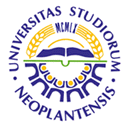 UNIVERSITY OF NOVI SADFACULTY OF AGRICULTURE 21000 NOVI SAD, TRG DOSITEJA OBRADOVIĆA 8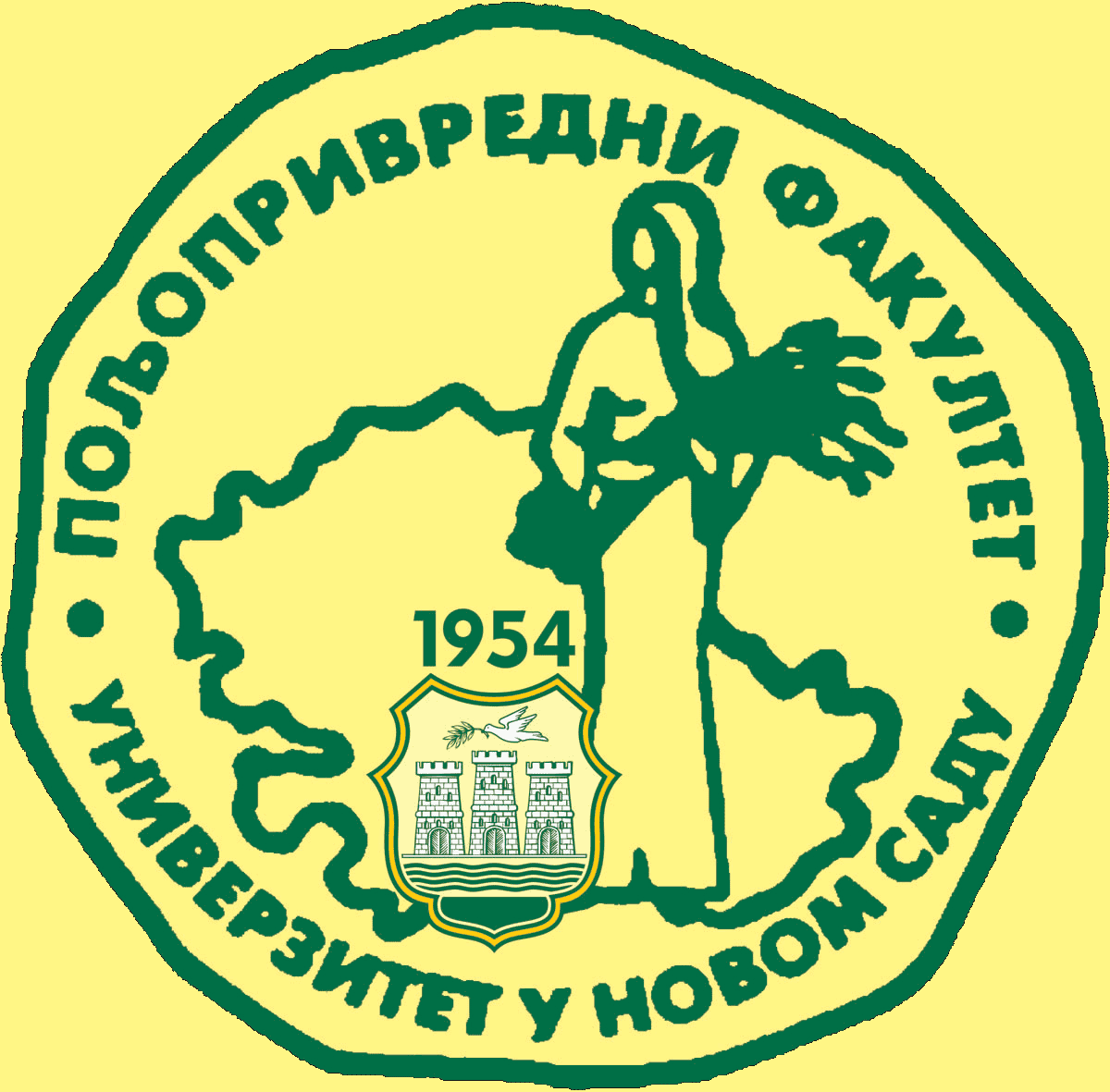 Study Programme AccreditationMASTER ACADEMIC STUDIES                               ANIMAL SCIENCETable 5.2 Course specificationTable 5.2 Course specificationTable 5.2 Course specification